Röntgenstalen: 
Nazorg bij interventionele proceduresNaam patiënt:Datum procedure:Type procedure:Dienst waar de procedure plaatsvond:Verantwoordelijke arts: Contactnummer: Geachte Patiënt,U heeft zojuist een ingewikkelde radiologische procedure gehad.Voor uw procedure hebben we een vrij hoge dosis röntgenstralen moeten gebruiken, waardoor er kans is dat uw huid beschadigd werd op de plaats van de bestraling. Uw huid kan hierdoor tot 4 weken na de procedure lokaal haar verliezen, rood worden, jeuken of verschilferen. De effecten kunnen tot 4 weken na de procedure ontstaan en zijn soms pijnlijk. Deze effecten zijn meestal tijdelijk en verdwijnen spontaan na een periode van een paar dagen tot weken. Alleen in uiterst zeldzame gevallen kan er ernstige schade aan de huid optreden en is er extra medische zorg nodig. Het is belangrijk dat u alert bent voor huidveranderingen ter hoogte van de risicozone. Voor uw onderzoek is dit:……………………………………………………………………………………………………………………………………………….……………………………………………………………………………………………………………………………………………….Wanneer deze regio zich aan de achterkant van uw lichaam bevindt, kunt u dit best door iemand anders laten controleren. Indien dit niet mogelijk is, kunt u gebruik maken van een spiegel. Wanneer u roodheid van de huid, haarverlies, jeuk of schilfering opmerkt, kan u dat in de tabel en op de tekening onderaan aangeven. Zet een kruisje bij het probleem/de problemen die u ondervindt op uw huid. Vul in wanneer u dit voor het eerst hebt gezien.Duid op de tekening aan waar op uw lichaam uw het probleem heeft vastgesteld.Wanneer deze effecten zich voordoen is het ook belangrijk om niet te krabben om het herstel van uw huid maximaal te bevorderen.Indien u twee weken na het ontstaan van het letsel nog geen verbetering ziet of indien u ongerust bent, neemt u best contact op met uw huisarts. Wij raden aan om dit ingevulde formulier mee te nemen.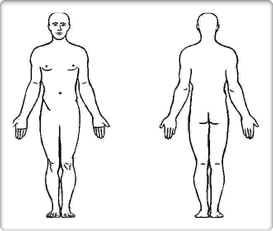 Probleem X   DatumSchilferenHaarverliesConstante jeukRoodheid